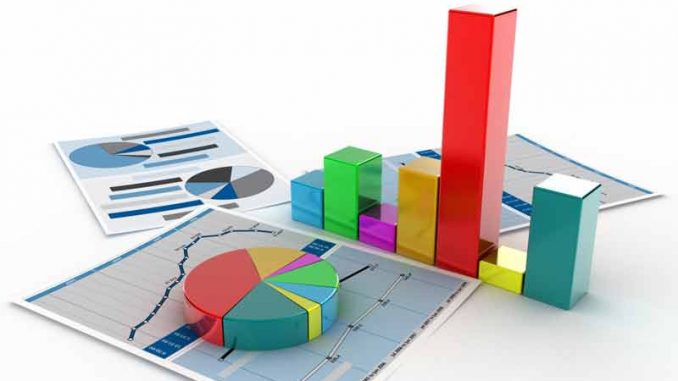 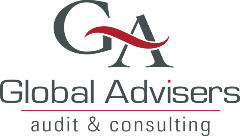 Настоящото резюме представя резултатите от изпълнението на обществена поръчка с предмет „Междинна оценка на напредъка по изпълнението на приоритетни оси 1, 2 и 3 на Оперативна програма „Добро управление“ (ОПДУ)”, бюджетна линия с рег. № BG05SFOP001-5.001-0002 с наименование „Оценки и анализи по ОПДУ“, финансирана по Оперативна програма „Добро управление“, съфинансирана от Европейския социален фонд.Междинната оценка е извършена от екип от експерти на „Глобал Адвайзърс“ АД в периода 16 декември 2019 г. – 16 април 2020 г.Цели на оценкатаОбщата цел на оценката е извършването на независим анализ и оценка на напредъка в изпълнението на Приоритетна ос 1: „Административно обслужване и е-управление“ (ПО 1), Приоритетна ос 2: „Ефективно и професионално управление в партньорство с гражданското общество и бизнеса“ (ПО 2) и Приоритетна ос 3: „Прозрачна и ефективна съдебна система“ (ПО 3) на ОПДУ. Дефинирани са четири специфични цели:Да се оцени напредъкът в изпълнението на програмата от нейното одобрение от ЕК 19 февруари 2015 г. до 30 септември 2019 г., като се анализират заложените цели и приоритети, финансираните проекти, постигнатите резултати и индикатори; Да се анализират новите (2018-2019 г.) приоритети и тенденции в областта на електронното управление и правосъдие, развитието на държавната администрация и съдебната реформа;Да се оцени доколко предвидените цели, приоритети и индикатори по ОПДУ са актуални и могат да бъдат постигнати, и какъв е приносът на ОПДУ за реформите в отделните области;Да се направят конкретни препоръки и предложения за изменение на ОПДУ и Наръчника на индикаторите по ОПДУ, вкл. за промяна в целевите стойности, преформулиране, отпадане на някои от съществуващите индикатори и предложения за включване на нови такива (ако е необходимо).Обхват на оценкатаОценката обхвана цялостното изпълнение на ПО 1, ПО 2 и ПО 3 на ОПДУ от одобряването на програмата на 19 февруари 2015 г. до 30 септември 2019 г., включително анализ на степента на постигане на целевите стойности на индикаторите и формулиране при необходимост както на препоръки за промяна и/или отпадане на някои от съществуващите индикатори, така и на предложения за включването на нови индикатори или преформулиране на съществуващи.Предвид датата на сключването на договора и след обсъждане с Възложителя, обхватът на оценката бе разширен, като периодът обхваща цялата 2019 г. (до 31.12.2019 г.).Междинната оценка е извършена в изпълнение на четири основни задачи,  както следва:Задача 1: Анализ и оценка на напредъка в изпълнението на ПО 1 на ОПДУ и постигане на целевите стойности на индикаторите по оста. Формулиране на препоръки за подобряване на изпълнението на ПО 1 на ОПДУ, в т.ч. формулиране на конкретни предложения за промени в ОПДУ, Наръчника на индикаторите по ОПДУ и метаданните по индикаторите и други документи.Задача 2: Анализ и оценка на напредъка в изпълнението на ПО 2 на ОПДУ и постигане на целевите стойности на индикаторите по оста. Формулиране на препоръки за подобряване на изпълнението на ПО 2 на ОПДУ, в т.ч. формулиране на конкретни предложения за промени в ОПДУ, Наръчника на индикаторите по ОПДУ и метаданните по индикаторите и други документи.Задача 3: Анализ и оценка на напредъка в изпълнението на ПО 3 на ОПДУ и постигане на целевите стойности на индикаторите по оста. Формулиране на препоръки за подобряване на изпълнението на ПО 3 на ОПДУ, в т.ч. формулиране на конкретни предложения за промени в ОПДУ, Наръчника на индикаторите по ОПДУ и метаданните по индикаторите и други документи.Задача 4: Анализ и оценка на разпределението на финансовия ресурс между  ПО 1, ПО 2 и ПО 3 на ОПДУ, в т.ч. формулиране на конкретни предложения за промени в ОПДУ.Методология за извършване на оценкатаПри изпълнението на оценката са използвани информация и данни, които са набирани като част от системата за мониторинг на ОПДУ и са предоставени от УО на ОПДУ (вътрешни анализи за изпълнение на програмата по ПО 1, ПО 2, ПО3; данни за индикаторите и финансовото изпълнение), както и публично достъпна информация (нормативни и стратегически документи, годишни доклади за изпълнението на програмата, наръчници и указания, доклади от предходни оценки) и данните от ИСУН 2020. Допълнително, по време на оценката, е набрана информация посредством проведени срещи със служители на УО на ОПДУ и интервюта с ключови бенефициенти. За целите на анализа и оценката по Приоритетна ос 2 бе проведено анкетно проучване сред бенефициентите по процедура  BG05SFOP001-2.009 „Повишаване на гражданското участие в процесите на формулиране, изпълнение и мониторинг на политики и законодателство“. На 27 февруари 2020 г. бе проведена фокус група с бенефициенти по ПО 3. Темата на фокус групата бе „Напредъкът в изпълнението на целите на приоритетна ос 3 „Прозрачна и ефективна съдебна система“ на ОПДУ“. Дискутираните въпроси обхванаха отчитането на индикаторите по програмата, постигнатите резултати, необходимост от промени в целите и индикаторите на програмата, промяна на приоритети, законодателство и тенденции през 2018 – 2019 г. в съдебната система. Основни изводи и препоръкиОбщи изводи и препоръки, валидни и за трите приоритетни оси 1.1. И по трите приоритетни оси е налице риск от неусвояване на предвидения финансов ресурс:По ПО1 към края на 2019 г. е договорен 67% от бюджета на приоритетната ос. С планираните в ИГРП 2020 нови процедури усвояването на бюджета на приоритетната ос се очаква да остане под 77%. По ПО2 към края на 2019 г. е договорен 38% от бюджета на приоритетната ос, но реално разплатените средства са все още малко (22%). Следва да се има предвид, че голяма част от проектите по договорените процедури са все още в изпълнение. В ИГРП за 2020 са планирани 2 нови процедури с общ бюджет от 12,2 млн. лв. Ако тези процедури се осъществят, договорените средства по ПО2 ще достигнат 46% от бюджета на оста. Отделно от това, в ИГРП 2020 г. са планирани и две процедури, които ще бъдат изпълнявани и по ПО 1 и ПО 2 на стойност общо 9,6 млн. лева, разпределението на бюджета между двете оси по които не може да бъде определен към момента.Към края на 2019 г. по ПО3  са договорени 52,75 % от предвидените средства по обявените процедури. С процедурите в оценка и планираните в ИГРП 2020 нови процедури, усвояването на бюджета на приоритетната ос се очаква да достигне 75,2%. Остава свободен финансов ресурс на стойност 17 232 683,78 лв. като към него ще се прибавят спестените средства по проектите, които към момента на оценката са в размер на 874 672,23 лв. и ще бъдат увеличени след приключване на проектите, които са в изпълнение.Препоръка:С цел недопускане на загуба на средства е препоръчително УО на ОПДУ да прецени възможността за договаряне на процедури до остатъка от финансовия план по трите оси. Оставащият ресурс може да бъде използван за финансиране на приоритетни проекти от съответните стратегически документи и пътни карти по осите, които потенциално биха имали принос към индикаторите, по които се наблюдава по-слабо изпълнение. Като алтернатива при наличието на риск от невъзможност за усвояването на планирания финансов ресурс се препоръчва предприемането на мерки за евентуалното пренасочване на средства между приоритетните оси на програмата или към други оперативни програми.1.2. Заложените етапни цели и по трите приоритетни оси са постигнати и към 2018 г. рамката за изпълнение е изпълнена.1.3. Заложените индикатори за изпълнение и резултат дават възможност за измерване постигането на целите, макар че не във всички случаи се наблюдава пряка връзка между индикаторите за изпълнение и индикаторите за резултат.1.4. Метаданните не предоставят информация на базата на какви съображения са дефинирани базовите и целевите стойности на индикаторите за резултат.Препоръка:Препоръчва се при програмиране на следващата оперативна програма в метаданните на индикаторите да бъдат описани съображенията и условията, при които са дефинирани базовите и целевите стойности на индикаторите. Предоставянето на такава информация би било полезно при проследяване на промени в първоначалните условия, при които е заложена целевата стойност и доколко тези промени оказват влияние върху нейното постигане.1.5. Съществува разминаване между подходът, предприет при залагане на целевите стойности на индикаторите за резултат в ОПДУ и Насоките на ЕК за програмен период 2014-2020. В ОПДУ целевите стойности включват базовите, докато Насоките на ЕК препоръчват  базовата стойност да не се включва в целевата стойност.Препоръка:Препоръчва се преизчисляване на целевите стойности на индикаторите за резултат, съобразно насоките на ЕК.Основни изводи и препоръки по приоритетна ос 1.2.1. Напредъкът по ПО1 към края на 2019, по отношение на договаряне, е сравнително добър – стартирани са процедури с общ бюджет от около 88% от финансовия план по оста и са договорени 80 % планирания бюджет на процедурите. Усвояването е значително по-слабо - 31% са сертифицираните средства спрямо договорените.2.2. Стратегическата и нормативна рамка в областта на електронното управление в периода 2018-2019 е претърпяла развитие, като в голямата си част промените произтичат от изпълнението на ключови проекти, подкрепени по ОПДУ. Ключово значение за развитие на инфраструктурата, която ще способства развитието на електронното управление имат: проекта за електронна идентификация на МВР, проекта за надграждане и развитие на ДХЧО на ДАЕУ, проекта на МЗ за Националната здравна информационна система и проекта на ДАЕУ за дистанционното гласуване.От външните фактори, които влияят на промените, особено силен стимул представляват нормативните изисквания на ЕС за трансгранична оперативна съвместимост за улесняване мобилността на гражданите и бизнеса.2.3. Заложените по ПО1 специфични цели продължават да бъдат актуални: продължава да е налице необходимост от намаляване на административната и регулаторна тежест за гражданите и бизнеса и увеличаване на достъпните за гражданите и бизнеса услуги, предоставяни по електронен път.2.4. Риск за постигане на целевите стойности към 2023 има за два индикатора за изпълнение: О1-2 и О1-8.При индикатор О1-2 е възможна промяна в метаданните на индикатора, за да се позволи отчитане и на частичните предварителни оценки на въздействие на нормативни актове, произтичащи от проекти, подкрепени по ОПДУ. Частичната оценка на нормативни актове, свързани с проекти, подкрепени по ОПДУ има принос към специфичната цел и в същото време способства изпълнението на проектите и реализирането на техните резултати. При индикатор О1-8 би следвало да се отчетат в тяхната цялост подкрепените електронни вътрешни административни услуги, включително достъпването на данни през RegIX. Дори и при подобрено отчитане на вътрешните административни услуги, наличните към момента данни сочат, че разликата между заложената целева стойност и договорените услуги е твърде висока (целева стойност 850 услуги при договорени 387). Вписаните услуги в ИИСДА, които потенциално могат да бъдат надградени на ниво 3 и 4 са само 684.Препоръки:Препоръчва се да се променят метаданните на индикатор О1-2 като се позволи отчитането не само на цялостна предварителна оценка на въздействието на нормативни актове, но и частична такава. Препоръчва се промяна на метаданните на индикатор О1-8 с цел отчитане новите вътрешни административни услуги, които са реализирани чрез достъпване на данни през RegIX.Препоръчва се намаляване на целевата стойност на индикатор О1-8 от 850 на 650--700 бр. Към момента са договорени 387 услуги, от които има вероятност част да не бъдат постигнати и отчетени. В същото време се очаква, планираните проекти в ИРГП 2020 да допринесат, по прогнози на УО, с още 178 подкрепени услуги.2.5. При индикатори О1-5 и О1-9 потенциалът за финансиране на допълнителни проекти, с принос към индикаторите, е ограничен от заложените в Актуализираната Пътна карта за електронно управление мерки, а в случая на индикатор О1-5, от броя на контролните, приходни и регулаторни органи, които се предвижда да бъдат подкрепени. За по-пълно постигане на целевата стойност на индикатор О1-3 би трябвало да се отчете приносът към въвеждане на комплексно административно обслужване от осигуряването на служебен достъп до данни през RegIX, чрез което се облекчава административната тежест за гражданите и бизнеса.  Препоръка:На база на договорите, които ще бъдат сключени през 2020 г. е препоръчително да се направи прогноза на постигане на целевите стойности на индикатори О1-5 и О1-9. При невъзможност за финансиране на достатъчен брой проекти, с принос към индикаторите, е препоръчителна корекция на целевите стойности.  Препоръчително е да се отчете принос към индикатор О1-3 от промяната във вътрешни правила и наредби на администрациите вследствие на осигуряването на служебен достъп до данни през RegIX. Служебният достъп до данни способства комплексно административно обслужване.2.6. При индикаторите за резултат съществува риск за постигане на целевите стойности на два индикатора: R1-1 и R1-3.При индикатор R1-1 по проект на АМС са подбрани и групирани 10 услуги от типа „епизоди от живота“ и „бизнес събития“. Разработването на модел за предоставяне услугите, се очаква да стане с подкрепата на проект към Службата за подкрепа за структурни реформи на ЕК (SRSS) на два етапа (първо пет услуги, а след това още пет). Макар че, внедряването на услугите няма да стане изцяло с подкрепата на ОПДУ, програмата има съществен принос за това чрез направените проучвания и нормативни промени, които ще бъдат осъществени.  Към момента, обаче, не е ясно доколко услугите ще бъдат внедрени към края на 2023г. тъй като е необходимо разработеният модел да бъде осъществен на практика, което може да изисква допълнителна работа или подкрепа. По-вероятно е това са се случи само за петте услуги от първия етап на въвеждане.Постигането на целевата стойност на индикатор R1-3 е неясно. Към индикатора е заявен принос само от едни проект, като този принос също е несигурен. Пряк принос към индикатора има индикатор О1-8. Възможно е част от отчетените услуги по индикатора за изпълнение да бъдат отчетени в индикатора за резултат  стига да са приоритетни (т.е използвани над 5000 пъти годишно) и да се базират на ДХЧО). Поради това препоръките към индикатор О1-8, които касаят промяна в метаданните с цел по-пълно отчитане на вътрешните административни услуги се отнасят и за индикатор R1-3. Въпреки това, заложената целева стойност от 225 подкрепени приоритетни услуги изглежда нереалистична. Подкрепените по проекти на ОПДУ регистри, които по анализи на данни от RegIX се използват над 5000 пъти годишно са 7 (при общо 30 регистъра, които се достъпват през RegIX над 5000 пъти годишно).Препоръки:За индикатор R1-1 се препоръчва да се наблюдава разработването на модела за въвеждане на петте услуги от типа „епизоди от живота“ и „бизнес събития“ при първия етап на изпълнение на проекта, подкрепен от SRSS. В зависимост от постигнатите резултати и очаквания се препоръчва (1) да се намали целевата стойност на индикатора на 5 бр. услуги, като се променят метаданните, за да се уточни приносът на ОПДУ или (2) отпадане на индикатора при невъзможност за въвеждане на услугите от пита „епизоди от живота“ и „бизнес събития“ до края на 2023  г.За индикатор R1-3 се препоръчва: (1) Промяна на метаданните с цел отчитане на достъпването на данни през RegIX като вътрешна административна услуга. (2) Намаляване на целевата стойност на индикатора. Възможна е и промяна в заложения праг на годишно използване на услугите, което ще се отрази на целевата стойност.2.7. Метаданните на индикатор R1-5 (Функционираща НЗИС) не отчитат заложената в Националната здравна стратегия 2020 етапност на изграждане на НЗИС.Препоръка:Препоръчително е метаданните на индикатора да бъдат променени като се уточни кои от ключовите компоненти на НЗИС ще бъдат изградени до 2023, така че да е налице действаща НЗИС и кои функционалности ще бъдат доизграждани в следващите етапи.2.8. По ПО1, поради спецификата на подкрепата, някои дейности и резултати, не са обхванати от системата от индикатори. За тази цел при някои проекти са заложени специфични индикатори. Специфичните резултати от тези дейности и проекти са свързани с промените в нормативната, стратегическа и институционална рамка и изграждане на информационни системи и инфраструктура, които улесняват достъпа до данни и електронното управление.Основни изводи и препоръки по приоритетна ос 2.3.1. Към края на 2019 г. е договорен 38 % от бюджета на приоритетната ос, но реално разплатените средства са все още малко (22%). Следва да се има предвид, че голяма част от проектите по договорените процедури са все още в изпълнение. В ИГРП за 2020 г. са планирани 2 нови процедури с общ бюджет от 12,2 млн. лв. Ако тези процедури се осъществят, договорените средства по ПО2 ще достигнат 46% от бюджета на оста. Отделно от това, в ИГРП 2020 г. са планирани и две процедури, които ще бъдат изпълнявани и по ПО 1 и ПО 2 на стойност общо 9,6 млн. лева.3.2. Приоритетна ос 2 на ОПДУ има ключов принос към изпълнението на четири от стратегическите цели, заложени в Стратегията за развитие на държавната администрация 2014 – 2020 г., свързани с разработването и мониторинга на политики, организационното развитие и управлението на човешките ресурси: 1 „Ефективно управление и върховенство на закона“; 2 „Партньорско управление с гражданите и бизнеса“, стратегическа цел 3 „Открито и отговорно управление“ и стратегическа цел 4 „Професионално и експертно управление“. В Пътната карта към СРДА по стратегически цели 1-3 са заложени общо 39 дейности за изпълнение на мерките, 22 от които са предвидени за изпълнение по ОПДУ и които по своята същност са дейностите, чрез които се осъществяват реформи в областта на разработването и мониторинга на политиките и организационното развитие. Приносът на ОПДУ по Стратегическа цел 4 е в областта на управлението на човешките ресурси и осъществен чрез проведени обучения, стажове, изграден капацитет на ИПА, по конкретно: постигнати резултати по над 32 приключили проекта, по които са проведени над 47 000 човекообучения на служители от администрацията; осъвременени или новосъздадени са 99 обучителни модула за администрацията и е създаден Портал за работа в държавната администрация.През изследвания период е извършена актуализация на мерките и дейностите в Пътната карта към Стратегията за развитие на държавната администрация 2014 – 2020 г., която се дължи основно на изпълнение и отчитане на вече договорени средства по стартирали проекти по ОПДУ и е свързана с: прецизиране на срокове, бюджети и индикатори на част от мерките, включително чрез отчитане на вече договорените средства по стартирали проекти по ОПДУ; актуализиране на индикатори за изпълнение; консолидиране или разделяне на дейности; отпадане на неактуални мерки и дейности; добавени нови мерки и дейности към тях, като подкрепа за институцията на МФ, КЕВР и Омбудсмана и провеждане на обучения за служителите в държавната администрация във връзка с прилагането на реформите по цели, заложени в Пътната карта към СРДА.Не са извършвани промени в Пътната карта, които биха довели до промяна в Оперативната програма, заложените й цели и допустими дейности.3.3.  През изследвания период 2018 – 2019 г. са извършени съществени промени в нормативните актове (Закона за държавния служител и подзаконовите актове към него), които имат негативно отражение върху изпълнение на заложените мерки в Пътната карта към Стратегията за развитие на държавната администрация 2014-2020 г. и специфична цел 2 „Подобряване на специализираните знания и умения на служителите в администрацията и развитие на механизми за кариерно развитие“ на ОПДУ, по конкретно:с приемането на Закона за държавния бюджет на Република България за 2020 г. се правят изменения в Закона за държавния служител /в сила от 20.12.2019 г./, с които са отменени всички разпоредби, свързани с провеждането на централизирани конкурси, централизиран етап на конкурсите за конкретна длъжност и провеждането на тестове при заемане на първа ръководна длъжност в администрацията чрез мобилност и конкурентен подбор;измененията на Закона за държавния служител /бр. 57 от 22.07.2016 г., ДВ, бр. 100 от 2019 г., в сила от 20.12.2019 г./ доразвиват механизмите, които осигуряват възможности за развитие в кариерата на държавните служители.3.4. Част от заложените приоритетни дейности към Специфична цел 1 по ПО 2 и по-конкретно тези, свързани с децентрализацията на управлението, както и аутсорсингът на функции от държавната администрация към бизнеса и НПО сектора, са неактуални.Специфична цел 2 на ПО 2 също е неактуална с оглед на приетите промени в нормативната рамка и промяната в политиката в областта на кариерното развитие на служителите в държавната администрация, което налага необходимостта от нейното преформулиране и извършване на промяна в обхвата на част от приоритетните й дейности, и по-конкретно тези, свързани с планирането и управлението на кариерата на служителите.Препоръки:Препоръчва се приоритетните дейности към Специфична цел 1, свързани с децентрализацията на управлението, както и аутсорсингът на функции от държавната администрация към бизнеса и НПО сектора, да отпаднат поради неактуалността им и съответно невъзможността да бъдат реализирани в рамките на настоящия програмен период;Препоръчва се Специфична цел 2 да бъде преформулирана, като досегашната формулировка „Подобряване на специализираните знания и умения на служителите в администрацията и развитие на механизми за кариерно развитие“ се замени със следната: „Подобряване на специализираните знания и умения на служителите в администрацията“. Препоръчва се и приоритетните дейности към Специфична цел 2, свързани с планирането и управлението на кариерата на служителите, да отпаднат предвид извършените промени в нормативната рамка и в провежданата политика в областта; Препоръчва се всички текстове от Оперативната програма, касаещи неприоритетните за подкрепа дейности по Специфични цели 1 и 2 на ПО2 да бъдат премахнати, при бъдеща промяна на ОПДУ.  3.5. По два от индикаторите за изпълнение (O2-3 и O2-4) и по един от индикаторите за резултат (R2-3) не е отчетен никакъв напредък и не се предвиждат нови процедури, които да допринесат за достигане на целевите им стойности.Препоръка:Препоръчително е УО да предприеме действия за отпадането на тези индикатори от оперативната програма.3.6. Риск от непостигане на целевите стойности на индикаторите има по още три от индикаторите за изпълнение (O2-1, O2-6 и СO20), както и по един индикаторите за резултат (R2-1).Препоръки:Препоръчително е предприемането на действия в посока намаляване на целевите стойности на тези индикатори, както следва: Намаляване на целевата стойност на индикатор O2-1 на 90 бр. администрации подкрепени за въвеждане на системи за управление на качеството.Намаляване на целевата стойност на индикатор O2-6 на 100 000 бр. обучени служители от администрацията.Намаляване на целевата стойност на индикатор СO20 на 280 проекта.Намаляване на целевата стойност на индикатор R2-1 на 165 бр. подкрепени администрации, прилагащи механизми за организационно развитие и управление ориентирано към резултатите.Алтернативни варианти по отношение на индикатори СO20 и R2-1 са: Предприемането на мерки за повишаване на осведомеността и мотивацията на потенциалните бенефициенти за участие в планираната в ИГРП 2020 процедура с наименование „Повишаване на гражданското участие в процесите на формулиране, изпълнение и мониторинг на политики и законодателство“ (индикатор С020) и Обявяването на процедура за конкурентен подбор на проекти за подобряване на управлението, ориентирано към резултатите, по която да бъде включен и индикатор R2-1. Дизайнът на една такава процедура би могъл да бъде насочен към осигуряването на подкрепа за въвеждането и утвърждаването на програмен и резултатно ориентиран бюджет в администрациите.3.7. Целевите стойности на два от индикаторите на ПО 2 (О2-5 и R2-4) се очаква да бъдат преизпълнени, като по отношение на индикатора R2-4 прогнозата е това преизпълнение да е значително - близо 4 пъти.Препоръка:Препоръчително е да се обмисли възможността за увеличаване на целевите стойности на индикатори О2-5 и R2-4, както следва:Увеличаване на целевата стойност на индикатор О2-5 на 180 бр. подкрепени нови/осъвременени обучителни модули.Увеличаване на целевата стойност на индикатор R2-4 на около 1400 бр. отправени препоръки.Основни изводи и препоръки по приоритетна ос 3.4.1. Към края на 2019 г. по ПО3 са обявени 7 процедури с общ бюджет малко над 60 млн. лв. Договорените средства са 52,75% от средствата по обявени процедури и 45,7% спрямо общия предвиден бюджет по оста. Разплатените средства са 52,84% спрямо договорените средства. Към момента на оценката сертифицираните средства по ПО 3 са в размер на 16 147 787,22 лв. или 27,34% от КЦС на индикатора F-3 „Сертифицирани средства“.4.2. В последните две години, в някои от приоритетните области на съдебната реформа има постигнати резултати, които са свързани с подкрепата на проекти по ОПДУ например в юридическото образование, осигуряване на по-голяма прозрачност при назначаване и атестиране на магистрати, повишаване на качеството на дейността на НИП.Най-бавно се осъществяват резултатите в областта на електронно правосъдие, като основни успехи постигнати, чрез принос на програмата през последните две години са разработването и пускането в действие на Унифицираната информационна система (УИС-3) на ПРБ.4.3. Не се наблюдава изменение на заложените специфични цели и приоритети в стратегическите документи в областта на правосъдието и съдебната реформа. Също така не се наблюдава изменение на нуждите на водещите институции в съдебната реформа. Предвидените цели и приоритетни дейности по ПО 3 на ОПДУ са актуални и релевантни и не е идентифицирана необходимост за тяхната промяна или преформулиране.4.4. При 7 от индикаторите за продукт на ПО 3 не е идентифициран риск за постигане на целевите стойности. Индикаторите O3–1 (анализи, проучвания, изследвания),  O3–4 (проекти за алтернативни методи за решаване на правни спорове), О3–5 (Брой институции, на които е извършен одит на ИТ и комуникационната инфраструктура), O3–6 (електронни услуги на съдебната власт) са постигнали заложените целеви стойности към 31.12.2109 г.Индикатори СО20 (проекти, изцяло или частично изпълнени от социални партньори или НПО), O3–2 (Проекти за съвместни действия) и индикатор O3–8 (Обучени магистрати) все още не са постигнали целевите си стойности, но съгласно договорените проекти  и проектите, които предстои да бъдат договорени в началото на 2020г., тези стойности ще бъдат постигнати.При някои от тези индикатори е идентифицирана нужда за промяна на  метаданните, за да бъдат отразени ясно и пълно постигнатите резултати по програмата.Препоръки:За индикатор O3–6 (електронни услуги на съдебната власт) се препоръчва: изменение на две точки в метаданните. В т. 2.3 „Използвани класификации“ на метаданните на индикатор О3-6 да се добави текст „и други електронни системи/регистри в сектор „Правосъдие“. В съответствие с промяната в т. 2.3 следва да се промени и т. 7.1 „Методологични документи и източник на методологията (според индикатора, ако е приложимо)“ като след ЕИСС се добави същия текст „и други електронни системи/регистри в сектор „Правосъдие“.За индикатор O3–8 (Обучени магистрати) се препоръчва промяна на метаданните. В т.2.1 „Дефиниция/Описание на индикатора“ да се добавят две допълнителни целеви групи: 1. членове на Висшия съдебен съвет, главния инспектор и инспектори от Инспектората към Висшия съдебен съвет; други лица, за които със закон или акт на Министерския съвет на основание чл. 249, ал 2 от ЗСВ на НИП е възложено да обучава; и 2. служители на Министерството на вътрешните работи в подточка “служители и длъжностни лица в сектор Правосъдие, подпомагащи съдебната система“. След това тези промени трябва да се отразят и в т. 2.2 „Метод на изчисление“.4.5. При два от индикаторите за продукт има риск от неизпълнение: О3-3 „Органи на съдебната власт подкрепени за въвеждане на програмно бюджетиране“ и О3-7 „Разработена ЕИСС“. При първия индикатор има голямо забавяне в подготовка на проектното предложение и оставащ кратък срок за изпълнение, а при втория индикатор, изпълнението на проекта, по който е договорен, се изпълнява с големи забавяния. Съгласно резултатите от оценката съществува  възможност за постигане на заложените стойности на индикатори О3-3 и О3-7.Препоръка:Препоръчва се УО да продължи със стриктния мониторинг и ежедневната връзка с бенефициента по договорите, свързани с тези два индикатора.4.6. При два от индикаторите за резултат индикатор R3-1 (нови и усъвършенствани инструменти на съдебната власт) и индикатор R3-3 (обучени магистрати със сертификат) не е идентифициран риск от неизпълнение.За индикатор R3-3 е идентифицирана нужда от изменение на метаданните, за да се разшири обхватът на целевите групи.При тези два индикатора в целевата стойност е включена и базовата стойност, докато Насоките на ЕК препоръчват базовата стойност да не се включва в целевата стойност. Следва да се отчита само напредъкът, който се формира от надграждане на базовата стойност и представлява разлика между целевата и базовата стойност.Препоръка:За индикатор R3-3 се препоръчва изменение на метаданните. В т. 2.1 „Дефиниция/Описание на индикатора“ и в т. 2.2  да се добавят следните текстове: „1. членове на Висшия съдебен съвет, главния инспектор и инспектори от Инспектората към Висшия съдебен съвет; други лица, за които със закон или акт на Министерския съвет на основание чл. 249, ал 2 от ЗСВ на НИП е възложено да обучава; 2. служители на Министерството на вътрешните работи в подточка “служители и длъжностни лица в сектор Правосъдие, подпомагащи съдебната система“.За тези два индикатора за резултат се предлага да се извади определената базова стойност от целевата стойност, и като целева стойност да се заложи разликата между тях. Т.е. за индикатор R3-1 при базова стойност 13, целевата стойност да бъде 30, а при индикатор R3-3 при базова стойност 9 101, целевата стойност да бъде 20 000.4.7. Индикатор R3-2 (дела, водени по електронен път) е най-рисковият от гледна точка на постигане индикатор по ПО 3. Той е свързан с индикатора за продукт О3-7 (Разработена ЕИСС), който също е идентифициран като рисков. Дефиницията на индикатора не отразява много добре резултата, който ще бъда постигнат.Препоръка:Препоръчва се индикатор R3-2 (дела, водени по електронен път) да бъде преформулиран от "Брой на делата, водени по електронен път" на "Брой институции в съдебната система, свързани с ЕИСС“, като във връзка с това се намали и целевата стойност индикатора от 250 000 дела  на 180 органи на съдебната власт.4.8. При три от индикаторите за продукт O3–1 (анализи, проучвания, изследвания),  O3–4 (проекти за алтернативни методи за решаване на правни спорове), O3–6 (електронни услуги на съдебната власт) се очаква значително преизпълнение на заложените целеви стойности.Голямото преизпълнение на заложените стойности на индикаторите, както е в случая с два, три  и дори четири пъти, е признак на пропуски в програмирането поради липса на данни и анализи от страна на бенефициентите и водещите институции относно нуждите на системата и капацитета на бенефициентите и съответно залагане на занижени стойности за индикаторите.Препоръка:Препоръчително е да се обмисли увеличаването на целевите стойности на O3–1 (анализи, проучвания, изследвания),  O3–4 (проекти за алтернативни методи за решаване на правни спорове), O3–6 (електронни услуги на съдебната власт), за да бъдат отразени реалистично постиженията на програмата, както следва:Увеличаване на целевата стойност на O3–1 (анализи, проучвания, изследвания)  на 150 подкрепени анализи, проучвания, изследвания, методики и оценки, свързани с дейността на съдебната система. Увеличаване на целевата стойност на O3–4 (проекти за алтернативни методи за решаване на правни спорове), на 15 проекта.Увеличаване на целевата стойност O3–6 (електронни услуги на съдебната власт) на 10 броя електронни услуги на съдебната власт.